                                       7 мая 2022 года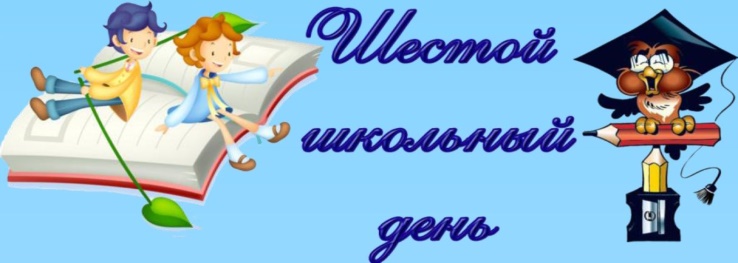 ВремяКлассыМероприятиеКабинет Ответственные10.001 «А»Мастерская художника «Когда цветут сады»Каб.№ 12Данкевич Т.В.10.002 «А»Познавательная игра «В мире животных»Каб. № 10Лобко Н.А.09.003 «А»Конкурс рисунков "Моя Беларусь"Каб.№12Колбик Д.В.10.005 «А»Виртуальная экскурсия в музей ВОВКаб.№18Беккер Е.В.10.30Учащиеся учрежденияКонсультирование(по запросу)Каб. № 16Казак В.Ф.10.006 «А»Воспитательное мероприятие «Читаем о войне…»Каб. № 22Мацель В.В.10.006,7-е классыКвиз-турнир "Карагод дружбы" приуроченный к 100-летия ПионерииКаб.№13Жучко Т.А.09.303-4 классыСекция баскетбол ДЮСШСпортивный залГапанович С.В.11.008 «А» Спортивное мероприятие «Спорт для настоящих мужчин»ФОКГапанович С.В.09.00Учащиеся учрежденияЛитературный конкурс «Живая классика»Каб.№4Вареник О.Г.10.0010Круглый стол " Помним сердцем"Каб. № 14Шевчук О.В.09.0012.4010,11 классыПрофессиональная подготовка (м)Профессиональная подготовка (д)Согласно расписаниюКлассные руководители11.009 классыТанцевальный марафонКлассные руководителиКлассные руководители09.00-09.45Учащиеся учрежденияВыставка - смотр  литературы «Беларусь- непокорённая»БиблиотекаЖук О.С.08.00-13.00Учащиеся школыРабота библиотеки по графикуБиблиотекаЖук О.С.12.20-14.20Учащиеся школыОбъединение по интересам «Очумелые ручки»Каб. № 6аКолбик Д.В.10.00- 12.00Учащиеся школыОбъединение по интересам «Дизайн»Каб. № 6аКолбик Д.В.10.00-11.40Учащиеся школыОбъединения по интересам «Стритбол»Спортивный залЖуравлев А.А.13.00-14.40Учащиеся школыОбъединения по интересам «Футбол»Спортивный залЖуравлев А.А.12.00-12.45Учащиеся школыОбъединения по интересам «Футбол»Спортивный залЖуравлев А.А.(ЦДТ)09.30-11.10Учащиеся школыОбъединения по интересам «Быстрый мяч»Спортивный залПрищеп В.Д.(ЦДТ)11.30-13.25Учащиеся школыОбъединения по интересам «Юный защитник Отечества»Спортивный залПрищеп В.Д.13.35-15.15Учащиеся школыОбъединения по интересам «Защитник Отечества»Спортивный залПрищеп В.Д.15.25-17.25Учащиеся школы«Юный инспектор дорожного движения»БиблиотекаЖук О.С.13.20-15.20Учащиеся школы«Юный спасатель»БиблиотекаЖук О.С.16.00-20.00Учащиеся школыРабота спортивного залаСпортивный залЖуравлев А.А.